Місто зручне для людей.Місто де люди можуть:                                         почувати себе комфортно,                                                       забезпечити себе матеріально,                                                                     реалізувати себе духовно.Стратегія розвитку міста Суми, запропонована Сумським осередком ГО «Об`єднання «Самопоміч»  Реформування житлово-комунального господарстваПрограма допомоги по створенню ОСББ (об`єднань співвласників багатоквартирних будинків) та домових комітетів.Реорганізація КП «Сумижитло» та заміна його функцій підприємствами для обслуговування будинків, які будуть конкурувати між собою, поліпшуючи якість послуг.Якісний сервіс – перший пріоритет для житлово-комунальних підприємств монополістів.Програма реконструкції тепломереж для зменшення тепловтрат (значна частка тарифу на тепло) із залученням до її розробки Сумського державного університету.Програма комплексних заходів по енергозбереженню в житлових будинках, комунальних установах з залученням іноземних інвестицій.Програма реконструкції  водопровідно-каналізаційних мереж.Програма комплексного благоустрою дворових територій у мікрорайонах багатоквартирної забудови і зон спільного користування в мікрорайонах приватної забудови.Розвиток громадського транспортуРозробка нової програми громадського транспортного сполучення в м. Суми з урахуванням сьогодення та майбутнього розвитку міста. Основна мета – максимум тролейбусів, великих автобусів – мінімум «маршруток».Ефективний контроль за функціонуванням системи нагляду за рухом громадського транспорту (GPS) в м. Суми.Програма запровадження електронної системи купівлі та продажу квитків на автовокзалах міста.Адміністративний сервісУдосконалення єдиного центру надання адміністративних послуг в м. Суми.На інформаційному порталі Сумської міської ради – створення сервісу, де городяни зможуть надавати пропозиції щодо проблем міста та виносити їх на он-лайн голосування. За результатами голосування, актуальні питання виносяться на обговорення міською радою.Створення Центру громадської думки, який об`єднає громадські організації міста з метою  надання пропозицій щодо формування  «порядку денного» для поліпшення роботи міської влади.Впровадження прозорої системи електронних закупівель.ОсвітаСтворення програми взаємодії освітньої сфери в м. Суми та регіонального бізнесу. Мета – студенти навчаються не тільки, щоб отримати робочі місця, а в процесі навчання створюють їх та працюють над науковим підґрунтям для створення нових підприємств в регіоні.Програма забезпечення житлом соціально незахищених категорій випускників вищих навчальних закладів.Втілення проекту розширення програм співпраці влади міста з вищими навчальними закладами (формування муніципального замовлення на підготовку кадрів, організація стажування студентів та надання перших робочих місць для випускників, формування тематики науково-практичних досліджень з урахуванням актуальних проблем розвитку міста тощо).Програми фінансування за рахунок коштів міського бюджету маркетингових досліджень, дипломних робіт, творчих конкурсів, які спрямовані на розвиток міста.Розробка положення про засади співпраці міської ради з громадськими організаціями та благодійними фондами у вирішенні актуальних соціальних проблем шляхом щорічного планування у міському бюджеті коштів для проведення конкурсів мікрогрантів соціальної спрямованості, підтримка заявок громадських організацій та благодійних фондів на отримання грантів від міжнародних організацій та фондів.МедицинаСтворення єдиної системи електронної черги  до лікарів в поліклініках міста.Створення комфортних умов перебування хворих в стаціонарах (нові ліжка, ремонти та інше.).Програма інформаційної та роз’яснювальної діяльності щодо здорового способу життя та необхідності активної участі кожного громадянина в забезпеченні зростання рівня здоров’я.БезпекаРозвиток громадського об’єднання «Територіальної оборони м. Суми» з метою сумісного з МВС патрулювання вулиць міста та охорони громадського порядку.Комплексна програма підвищення безпеки на автошляхах міста.Реабілітаційні програми для учасників АТО та забезпечення їх житлом.ДовкілляКомплексна програма з благоустрою міста з широким залученням громадськості та бізнесу (озеленення, «велосипедна доріжка», розвиток парків та зелених зон, «урна біля кожної будівлі», екологічний контроль та інше).Програма інвентаризації та будівництва автомобільних парковок та постійних сучасних автостоянок (пропорційно кількості мешканців в мікрорайоні).Програма інвентаризації спортивних споруд, майданчиків та залів міста,  реконструкції та будівництва нових сучасних спортивних споруд, належне їх обладнання та використання.Інвентаризація екологічних проблем міста та комплексна програма по їх вирішенню.Програма  роздільної утилізації побутового сміття.Розширення меж міста під індивідуальну забудову за умови створення сучасної інфраструктури (каналізація, міні-котельня та інше).    Робочі місця.Програма розвитку малого та середнього підприємництва в переробній галузі (сільське, лісове господарство та інше).Програма розвитку малого та середнього підприємництва в енергетичному секторі (енергозбереження, альтернативні види палива та інше).Використання кваліфікаційного потенціалу машинобудівної сфери в м. Суми,  презентація потенціалу за кордоном з метою залучення інвестицій.Програма замовлення, фінансування, реалізації інноваційних проектів вищими навчальними закладами міста на потреби регіону.Замовлення містом інноваційних проектів вищим навчальним закладам міста на потреби регіону та їх реалізація.Програма по забезпеченню тимчасовою громадською роботою безробітних та переселенців.   Дозвілля.Ми – Українці, наш дім – Україна, наше майбутнє – Україна. Комплексна програма заходів.Програма популяризації спорту, розвитку спортивних секцій. Масові спортивні заходи.Програма відновлення та розвитку баз відпочинку та дитячих літніх таборів.Інвентаризація туристичного потенціалу міста та програма його розвитку, створення інформаційно-туристичного центру міста.Комплексна програма організації національних та місцевих свят з широким залученням громадськості (місцеві виконавці, конкурси, звіти влади та інше). Сприяння проведенню етнофестивалів, інтеграції в культурне життя міста національних діаспор.Програма створення на базі бібліотек міста локальних територіальних центрів для реалізації різноманітних культурних та громадських ініціатив.Організація постійних сільськогосподарських ярмарків.Реконструкція дитячого парку «Казка» та міського парку відпочинку із застосуванням технологій сучасного ландшафтного дизайну та забезпеченням унікальності кожного з них. Програма розвитку велосипедного руху та велоінфраструктури, облаштування у місті  велопарковок.Що нас мотивує? Щоб у повній мірі зрозуміти нашу відповідь – треба уявити майбутнє.  Таке майбутнє, де наші діти і онуки живуть на нашій землі в мирі, злагоді та достатку. Таке майбутнє,  де  освічені  й  здорові українці створюють світову тенденцію розвитку. Таке майбутнє, в якому страх, зневага і бідність безслідно зникнуть.
                Мотивація – це коли чогось бажаєш. Ми дуже бажаємо такого майбутнього для наших нащадків, не зважаючи на те, що нас воно ніколи не торкнеться.  І саме це бажання змушує нас працювати сьогодні.  Ігноруючи час, обставини та злу волю людей, ми працюємо натхненно, ніби творимо історію. Але якщо зневіра починає перемагати, а праця здається важкою і невдячною  – ми знаходимо сили у тих уявних картинах, на котрих посміхаються наші діти. Це наша справа. Справа, яку ніхто окрім нас не зробить. Лише самі, лише самопоміччю можна будувати майбутнє.  
               Що нас мотивує? Те, до чого неможливо доторкнутися, і те, що неможливо відібрати – мрія про щастя наших дітей.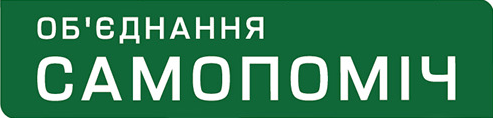 